          《在线课堂》学习单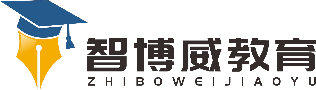 班级：                姓名：                 单元数学6年级下册第6单元课题《式与方程》用方程解决实际问题温故知新列方程解应用题的一般步骤：① 找出(　        )，用字母x表示；② 分析实际问题中的数量关系，找出(　     )关系，列方程；③ 解方程并检验作答。自主攀登 1.小平在踢毽比赛中踢了42下，她踢毽的数量是小云的， 小云踢了多少下？（用方程解决问题。）学校买了4个足球和2个排球，共用去了162元。每个足球比每个排球贵3元，每个足球多少元？每个排球多少元？（用方程解决问题。）稳中有升一条公路长390米,甲乙两支施工队同时从公路的两端往中间铺柏油。甲队的施工速度是乙队的1.5倍,6天后这条公路全部铺完。乙队每天铺柏油路多少米？说句心里话